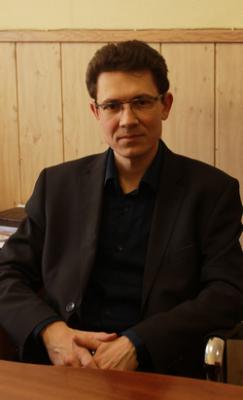 Основные сведения о научном руководителеФамилия Нечаев Имя АндрейОтчество СергеевичСтруктурное подразделение: Институт экономики, управления и праваДолжность: директор Института экономики, управления и права, заведующий кафедрой Экономики и цифровых бизнес-технологийУченая степень: доктор экономических наукУченое звание: профессорОбласть научных интересов, тематика собственного диссертационного исследованияСовершенствование финансового инструментария для стимулирования инновационной деятельности предприятий.Диссертации, защищенные под руководством научного руководителяПреподаваемые дисциплины Основные публикации (за последние 5 лет) Nechaev A.S., Prokopyeva A.V. Key features of risks of company innovative activities. / Middle East Journal of Scientific Research: IDOSI Publications. Dubai, UAE. № 17 (2), 2013. p. 233-236, Nechaev A.S., Andreeva E.S. The mechanism of an innovative development of the industrial enterprise. / World Applied Sciences Journal 27 (Education, Law, Economics, Language and Communication): IDOSI Publications. Pakistan. № 13, 2013. - p. 21-23.Nechaev A.S., Antipin D.A. Исследование показателей оценки эффективности финансирования инновационной деятельности предприятий. / Actual Problems of Economics National Academy of Management.  Ukraine. № 4, 2014. с. 233-237.Nechaev A.S., Antipina O.V. Taxation in Russia: Analysis and trends. / Економiчний Часопис-XXI  (Economic Annals-ХХI) Ukraine. Institute of Society Transformation. Vol 1. № (1-2) 2014. p. 73-77.Nechaev A.S., Antipin D.A., Antipina O.V. Financial and tax instruments for stimulation of enterprises innovative activity. / Problems and perspectives in management Ukraine. № 12, Issue 2, 2014. p. 173-180.Nechaev A.S., Prokopyeva A.V. Identification and management of the enterprises innovative activity risks. / Економiчний Часопис-XXI  (Economic Annals-ХХI) Ukraine. Institute of Society Transformation. № 5-6 (1) 2014. p. 72-77.Nechaev A.S., Andreeva E.S. The improvement of the organization of innovation enterprise operational business processes using various forms of financing. / Investment Management and Financial Innovations. International Research Journal. Ukraine.  Volume 11, №  3, 2014.  p. 87-98.Nechaev A.S., Kichkina E.A. Improvement of financial tools for expansion of opportunities for innovative activity investment. / Problems and perspectives in management. Ukraine, № 4, 2014, p. 181 – 188.Nechaev A.S., Konyukhov V.Y., Kichkin A.A. Investment toolkit development for estimation of enterprises innovative activity efficiency. / Actual Problems of Economics. National Academy of Management.  Ukraine. № 12, (162) 2014. p. 236-251.Nechaev A.S., Antipina O.V. Technique of tax rates and customs duties updating as the tool of   enterprises innovative activity stimulation. / Modern Applied Science (Published by Canadian Center of Science and Education), Canada 2015. - Vol. 9, No. 2; 2015. p. 88-96.Nechaev A.S., Antipin D.A., Antipina O.V. Efficiency estimation of innovative activity the enterprises. / Journal of Mathematics and Statistics (JMS). USA. № 10 (4), 2014, p. 443-447.Nechaev A.S., Antipina O.V. Tax stimulation of Innovation Activities Enterprises. / Mediterranean Journal of Social Sciences (MJSS). MCSER Publishing, Rome-Italy. February  2015, Vol. 6, № 1 S2, p. 42-47.Nechaev A.S., Antipina O.V. Mediterranean Journal of Social Sciences (MJSS). MCSER Publishing, Rome-Italy. February  2015, Vol. 6, № 1 S2, p. 42-47.Nechaev A.S., Antipina O.V. Innovative development of municipalities. / Review of European Studies Canada. June  2015, Vol. 7, № 7, p. 80-87.Nechaev A.S., Muftahova O.S. Antipina O.V. The use of financial and credit tools to minimize the risks in the organization of production. / International Journal of Economics and Financial Issues (IJEFI). Turkey. 2015, Vol. 5, № 4, p. 1060-1065.Nechaev A.S., Antipina O.V. Some aspects of tax stimulation the national innovative system in Russian Federation. / Ikonomicheski Izsledvania. Publisher: Bulgarska Akademiya na Naukite. Bulgaria. 2015, Volume 24, Issue 3/2, p. 129-136.Nechaev A.S., Antipina O.V. Analysis of the impact of taxation of business entities on the innovative development of the country. / European Research Studies Journal. (ERSJ). Publisher: University of Piraeus. Greece. Volume XIX, Issue 1, 2016. p. 71-83.Nechaev A.S., Antipina O.V. Assessing the Innovation Attractiveness of Areas: Problems and Solutions. / Journal of Advanced Research in Law and Economics. Romania. ASERS Publishing Volume VII, Issue 3(17), Summer 2016 - p. 561 – 571.Nechaev A.S., Ognev D.V., Antipina O.V. Innovation risks: challenges and prospects. / Advances in Economics, Business and Management Research. Proceedings of the International Conference on Trends of Technologies and Innovations in Economic and Social Studies 2017 (TTIESS 2017). Russian. Volume 38, November 2017.Nechaev A.S., Barykina Y.N., Puchkova N.V. Analysis of Articles of Fixed Assets Renewal of Russian Business Enterprise. / Advances in Economics, Business and Management Research. Proceedings of the International Conference on Trends of Technologies and Innovations in Economic and Social Studies 2017 (TTIESS 2017). Russian. Volume 38, November 2017.Nechaev A.S.,Ognev D.V., Antipina O.V. Analysis of risk management in innovation activity process. / Proceedings of the 2017 International Conference «Quality Management, Transport and Information Security, Information Technologies» (IT&QM&IS). Publisher: IEEE. St. Petersburg. Russian. September, 23-30, 2017.Nechaev A.S., Bovkun A.S., Zakharov S.V. Innovation management characteristics of industrial enterprises. / Proceedings of the 2017 International Conference «Quality Management, Transport and Information Security, Information Technologies» (IT&QM&IS). Publisher: IEEE. St. Petersburg. Russian. September, 23-30, 2017.Участие в конференциях, семинарах (за последние 5 лет)1.Нечаев А.С. Отражение информации по прекращаемой деятельности. Российский и международный подход. / Всероссийская научно-практическая конференция «Современные тренды российской экономики: вызовы времени» - 2015 г.2.Нечаев А.С. Финансовый контроль в зарубежных странах. / Всероссийская научно-практическая конференция «Игошинские чтения» - 2015 г.3.Нечаев А.С. Модели коэффициентов ускорения для управления амортизацией основных средств. / Всероссийская научно-практическая конференция «Молодые ученые-экономике региона – 2016». – 2016 г.4.Нечаев А.С. Методы финансирования инвестиционных проектов. / Всероссийская научно-практическая конференция «Игошинские чтения» - 2016 г.5.Нечаев А.С., Барыкина Ю.Н., Пучкова Н.В. Исследования объектов основных средств предприятий: вопросы теории и практики. / I Всероссийская научно-практическая конференция «Наука в России: перспективные исследования и разработка» - 2017 г. 6. .Нечаев А.С. Способы снижения предпринимательского риска. / Всероссийская научно-практическая конференция «Игошинские чтения» - 2017 г.7.Нечаев А.С., Хохлова Г.И., Кретова Н.В. «Развитие финансово-кредитного механизма поддержки малого и среднего бизнеса в регионах». / III Всероссийская научно-практической конференции «Устойчивое развитие регионов Росси: от стратегии и тактике» - 2018. – С. 108.8 Нечаев А.С. Прогноз развития рынка рекламы России до 2020 г./ VII Всероссийская научно-практическая конференция «Проблемы развития экономики и предпринимательства».- ИРНИТУ. – 2018.9.Нечаев А.С. Международная молодежная научно-практическая конференция «Тенденции и инновации современной науки» - 2015 г.10. Нечаев А.С. Особенности учета резервов в российской и международной практике бухгалтерского учета. / XVII Международная научно-практическая конференция «Наука вчера, сегодня, завтра» - 2016 г. 11..Нечаев А.С., Барыкина Ю.Н., Пучкова Н.В. Проблемные аспекты обновления объектов основных средств российских предприятий. / IV Международная научно-практическая конференция «Инновационное развитие современной науки: проблемы, закономерности, перспективы. –2017 12.Нечаев А.С. Международная научно-практическая конференция «Актуальные проблемы развития АПК» Посвящается 80-летнему юбтлею Почетного работника высшей школы РФ, к.э.н., профессору Звереву А.Ф. / Министерство сельского хозяйства РФ. Департамент научной-технологической политики и образования ИГАУ имени А.А. Ежевского. Монгольский государственный университет жизненных наук. – 2017. 13. Нечаев А.С., Барыкина Ю.Н. Исследование объектов основных средств предприятий: анализ практики./ I Международная научно-практическая конференция «Экономика инфраструктурных преобразований: проблемы и перспективы развития». – 2018 г. ИРНИТУ. – С.313.Научные проектыДругая информация (по желанию): Грамоты, благодарности, наградыНагражден грамотой Минобразования и науки РФ за деятельность в области высшего образования и развития науки в РФ. В 2011 г. по итогам конкурсного отбора стал лауреатом партийного проекта «Единой России» «Кадровый резерв - Профессиональная команда страны» и был включен в федеральный кадровый резерв страны для нужд государственной и муниципальной службы, партийного строительства и приоритетных сфер экономики РФ». Повышение квалификацииАттестованный аудитор, действительный член Российской коллегии аудиторов, аттестованный специалист финансового рынка, дипломированный оценщик, действительный член Российского общества оценщиков, ME, MBA.Тема диссертацииНаучная специальностьУченая степеньГод защитыСоздание комплексного инвестиционно-инновационного инструментария обновления основных фондов08.00.05 «Экономика и управление народным хозяйством (управление инновациями)»К.э.н.2011Методические подходы к формированию инновационной макрологистической системы08.00.05 «Экономика и управление народным хозяйством (управление инновациями)»К.э.н.2011Совершенствование инвестиционного инструментария инновационной деятельности в сфере ЖКХ08.00.05 «Экономика и управление народным хозяйством (управление инновациями)»К.э.н.2012Совершенствование финансового инструментария для стимулирования инновационной деятельности предприятий 08.00.05 «Экономика и управление народным хозяйством (управление инновациями)»К.э.н.2013Исследование и разработка способов стимулирования инновационной деятельности посредством налогового инструментария08.00.05 «Экономика и управление народным хозяйством (управление инновациями)»К.э.н.2013Идентификация и управление рисками  инновационной деятельности предприятий08.00.05 «Экономика и управление народным хозяйством (управление инновациями)»К.э.н.2014Совершенствование форм инвестирования инновационной деятельности предприятий при организации операционных бизнес-процессов08.00.05 «Экономика и управление народным хозяйством (управление инновациями)»К.э.н.2014Наименование дисциплиныЭкономико-математическое моделирование; Математические модели в экономике; Управление инновационными рисками;Экономика и финансовое обеспечение инновационной деятельности; Налоги и налогообложение. №п/пНаименование проекта, гранта, контрактаГодСтатус участникапроекта1Цифровая платформа профессий как новый формат в образовании2018Руководитель